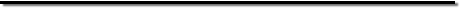 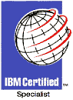 AIX System Administrator                         Siva 	                     Email-id: siva-395025@2freemail.com To achieve meaningful employment with a company as an Aix System Administrator which will allow me to address and solve your company’s technical needs, by applying my experience within the areas of system administration and accomplishing deadline driven projects.EDUCATIONAL BACKGROUNDB.Scfrom  S.V UniversityCERTIFICATIONSIBM Certified System p AdministratorIBM Certified HACMP AdministratorTECHNICAL BACKGROUND6+ Years of Experience in Administering AIX/UNIX  p Series Servers which includes RS/6000, p5,p6 and p7 series. Manage setup and maintain the groups and user accounts in UNIX.Experience in Installing and upgrading Technology Level (TL) on AIX Operating SystemsExperience in configuring and managing IBM HACMP Cluster environment.Experience in creating and managing VIO, logical partitions (LPARs) and DLPAR partitions.Responsibilities as a Unix System Administrator include monitor and tune system to make sure of the optimum level of the performance. AIX TECHNICAL SKILLSOperating Systems: AIX 5.3, AIX 6.1.Operating systes : LINUX 5.3,LINUX 6.1,6.3,7.3, 7.5.both CENTOS & REDHAT servers. Cluster Technologies: HACMP 5.3 and 6.1Virtualization: VIOS, LPAR, DLPAR, HMCBackup: mksysb, savevg, backup,TSM BACKUPNetwork: TCP/IP, NFS etc.,Storage: Having little bit knowledge on EMC.KEY ASPECTS PARTICIPATIONVios UpgradationLUN allocation through ViosLUN allocation through SANApplying patches on cluster nodesMigration through NIMADMEMPLOYMENT DETAILS: From 2013 to Oct 2017.: Working as a Technical specialist from OCT 2017 to till date.LINUX TECHNICAL SKILLSInstallations/Maintenance  	: Redhat Enterprise Linux v6 &v7System Administration 	: Redhat Enterprise Linux v6 &v7Network Services 		: NFS, FTP, SCPStorage Managements 	: LVMSystem Health Check		: TOP, SAR, IOSTATFile Systems			: EXT2, EXT3, EXT4, Backup & Restore		: TAR, RSYNC, DUMP, RESTORERemote Administration Tools: SSH, TELNET, RLOGIN,Service Administration	: RPM, YUM, PackagesTicketing Tools		: SNOW, Remedy, HPSMRoles & Responsibilities:File-systems creation & monitoring disk usage for Physical & VM servers.Installations of different Linux flavors like Redhat Linux through interactive and kick-start methodsLinux servers monitoring & managing.Job automation by at &cron jobs.User & Group management.creation of Volume group, Logical volume, Raid, Mirroring and Stripe.NFS server & NFS client setup.Resolving the snapshot issues of VM’s at VMware level.As per the client request configuration of FTP server.Daily basis updation of server reports.Managing the Linux VM’s in VMware environment.User support providing and resolution of incidents within SLA.VMware Skills:SV motion of VMsDisk consolidation.Deployed several VMs from templates and customized their configurations as needed.Responded to server down alerts in a timely manner and brought them up via HP Ilo.Migrated VMs across hosts within a HA cluster to perform maintenance tasks on ESXi hosts.Roles and Responsibilities: Responsibilities include working on daily issues, working on tickets raised as part of work. Below are my responsibilities in detail:.Involved in setup, installation and configuration AIX Operating system on p series machines.Monitoring System performance, CPU, memory, paging space, disks and networks and finding the bottle necks if any.Scheduling and configuring repetitive jobs using cron utility.Working on AIX logical volume, creating volume group, logical volumes, filesytems, and fixing any issues that occurs as part BAUPatching AIX servers to the latest Technology Level (TL), installing any fixes (APAR) and any customer specific or third party software.Using alternate disk installation procedure in upgrading the TL/ML to reduce the down time.Involved in AIX Operating system migration process. Have migrated AIX 5.3 to AIX 6.1.Diagnosing hardware or software problems, going through error report and finding any issues and working on these issues if found.Monitoring file system usages and taking proactive steps by housekeeping file systems as necessary Taking mksysb system backup (rootvg backup) , Restoring the server from mksysb          in the event of any disaster and bring back the server to its original state.Configuring two node cluster, resource group, resources and defining the cluster topology and performing any trouble shooting by looking at different HACMP logs and fixing if any issues.Checking cluster statistics, resource groups online status, moving resources to one node to another.Running system snap, system dump, diag to troubleshoot any problems found in the server..Installing and configuring VIO Servers, building LPAR clients and sharing IO devices to LPARs. VIO Server operations, Work with Host Ethernet Adapter (HEA), Logical host Ethernet adapter.Configuring shared Ethernet fail over for redundancy in dual vio environments. Configure NIB as per requirement. Perform SEA failover tests periodically as per agreed Operational Level Agreement with customers.Mapping SAN LUNS - allocation of multipath LUNs to dual VIO environments. Keeping the complete backup of the system and restoring data in the event of disk failure.Configuration of new devices using cfgmgr – faulty disk Replacement (rootvg or user defined volume group).Roles and Responsibilities:Involved in setup, installation and configuration AIX Operating system on p series machines.Administering users, groups, hosts and file systems using command line interface and smitty.NFS Administration, exporting file stems, mounting exported filesytems, working nfs daemons and fixing any mounting issues.Keeping the complete backup of the system and restoring data in the event of disk failure.Configuration of new devices using cfgmgr – faulty disk Replacement (rootvg or user defined volume group).Performing health checks such as file system usage, disk utilizations, and error logs, performance statistics, etc., and taking steps proactively if any findings observed.Logical and Physical Volume management, configuring disks, working with volume groups, logical volumes, and physical volumes.Manage setup and maintain the groups and user accounts in UNIX.Volumes groups mirroring, mirroring logical volumes.Server monitoring, CPU, DISK and MEMORY utilization using topas, sar, vmstat, netstat utilities.Working with paging spaces – creation, increase, decrease paging spaces as per the requirement.System and volume group level backups using mksysb and savevg and backup commands.Server OS Installation, APAR, PTF and ML, TL installation and management. Installing any third party tools as and when requiredPERSONAL DETAILSGender: MaleMarital Status: SingleLanguages: English, Hindi, Telugu